ОТЧЕТПредседателя Правления Ассоциации «Проектные организацииСеверо-Запада»  за   2019 годУважаемые коллеги !Ассоциация саморегулируемая организация « Проектные организации Северо-Запада» зарегистрирована в декабре 2009 года.На начало 2019 г. в Ассоциации состояло 76 организаций. В течение года 6 организаций добровольно вышли из состава членов Ассоциации, а принята 21 организация. На конец 2019 года 91 член Ассоциации. Членами Ассоциации являются организации Санкт-Петербурга, Ленинградской области, Республики Карелия, Вологды, Пскова, Калининграда, Мурманской и Архангельской обл., Республики КОМИ , Перми , Москвы и др. регионов.Из общей численности действующих членов Ассоциации: 52 организации имели право осуществлять разработку проектной документации в отношении объектов капитального строительства , включая особо опасные, технически сложные и уникальные объекты (кроме объектов использования атомной энергии).38 организаций имели право разрабатывать проектную документацию  для объектов капитального строительства не относящихся к особо опасным технически сложным и уникальным объектам.  57  членов Ассоциации имели намерение принимать участие в заключение договоров на выполнение проектных работ с использованием конкурентных способов заключения договоров. Согласно представленным в отчётах сведениям о фактическом совокупном размере   обязательств по договорам подряда на разработку проектной документации, заключенным в отчетном 2019 году с использованием конкурентных способов , 19 организаций участвовало в такой деятельности. Превышения  заявленного и оплаченного компенсационного фонда обеспечения договорных обязательств не установлено. Завышений размеров оплаченных фондов возмещения вреда также не установлено.Основные регионы деятельности членов Ассоциации - Санкт-Петербург, Ленинградская обл., Вологодская обл., Москва, Псковская обл., Пермский край, Республика Карелия, Иркутская обл., Краснодарский край, Хабаровский край, Ямало-Ненецкий автономный округ, Ульяновская обл., Республика Крым, Мурманская обл., Республика Дагестан и др.Общий объём  проектных  работ, выполненный членами Ассоциации в 2019г. составил согласно отчетам 7 млрд. 683 млн. руб.  Объём проектных работ, выполненныйчленами Ассоциации в 2019 году с использованием конкурентных способов, составил согласно отчётам 1 млрд. 882 млн. руб.Все члены Ассоциации  имеют системы контроля качества, в том числе 72 организации имеют сертифицированные Системы менеджмента качества (СМК) или интегрированные Системы менеджмента, подтверждённые сертификатами о соответствии Систем менеджмента качества требованиям ГОСТ Р ИСО 2015 (ИСО) 9001. , остальные организации имеют внутренние системы контроля качества  или осуществляют внедрение СМК. У всех членов Ассоциации присутствуют документы, устанавливающие требованияк системе охраны труда работников, приказы о назначении лиц ответственных за проведение мероприятий по охране труда. За отчетный 2019 год члены Ассоциации участвовали в 34-х делах по рассмотрению судебных гражданско-правовых споров по договорам подряда на разработку проектной документации, в том числе в 32 делах выступали в качестве истца, в 1 деле – в качестве 3-й стороны и в 3 делах - в качестве ответчика.  Судебных решений по возмещению ущербов  из фонда возмещения вреда и фонда обеспечения договорных обязательств в 2019 году не поступало.Правление - постоянно действующий коллегиальный орган управления Ассоциации, который осуществляет общее руководство деятельностью Ассоциации между Общими собраниями её членов.За отчетный период проведено 15 заседаний Правления.Приняты в члены Ассоциации 21 организация. Добровольно прекратило членствов Ассоциации 6 организаций.В настоящий момент имеются должники. Сведения, с января 2020 года, размещаются на главной странице нашего информационного сайта.На заседаниях правления рассматривались:- Текущее положение дел в проектной среде, деятельность Ассоциации в составе НОПРИЗ- Вопросы приема внутренних документов в соответствии с требованиями         законодательства. - Вопросы об участии в Окружных конференциях  саморегулируемых организаций, в семинарах и круглых столах.В целом работу Правления предлагаю считать удовлетворительной. Задачи на следующий , 2020 год: 1.       Работа по реализации основных положений Федерального закона №372-ФЗ. 2.       Текущая деятельность Правления; прием в члены Ассоциации, рассмотрение     и актуализация нормативной базы, анализ деятельности организаций,    выполняющих  разработку проектной документации на договорной основе.3.         Участие в общественной деятельности,  взаимодействие  как со всероссийскими(НОПРИЗ), так и с региональными общественными организациями и     объединениями.4.        Разработка стандартов и правил СРО.Предлагаю Общему собранию обсудить и утвердить Отчет.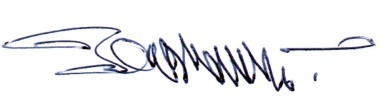 Председатель Правления Ассоциации                                   Затыкин Ю. В.